Armed Forces Families Fund Service Pupil Support Programme – Application QuestionsThis document is provided for information purposes only. 
The only way to apply for a grant is through our online application form.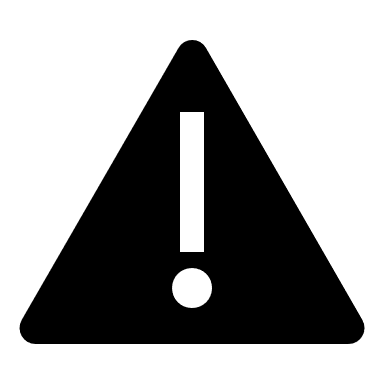 Many organisations find it helpful to work on the questions in a Word Document, then upload full answers when ready to apply. This can be particularly helpful if there are any issues with your internet connection when you are completing the online form.The first part of your form will ask forCONTACT AND ORGANISATION DETAILSPlease note that you will be asked for the details of two contacts within your organisation. Please think carefully about who these should be, as at least one of these contacts MUST be authorised to sign the grant terms and conditions and authorise use of the organisation’s bank account to receive the grant payments if your application is successful. At least one of your contacts must provide an email address, which is that of the organisation (that is, not a personal email address).If either contact changes, even before we have made a decision, you must let us know as soon as you can so we can ensure that, if you are successful, your offer is sent to the correct people for signing.About your projectAbout your projectWhat would you like to call your project?Please give your project a short title (five words or fewer) that captures what you want to do and that we can use to publicise your project on our website if you are successfulPlease provide a short summary of your projectIn 50 words or fewer, tell us what your project will do. This will be used on our website if your application is successful, so please be clear and descriptive and avoid using words such as we/our.Which is the main programme theme that your project will address?Select all that apply (see the Guidance for applicants for more detail) Closing the gap in attainmentService pupils with additional needsThe needs of small cohorts of Service pupilsTell us why you need this funding now? What need or needs of your Service pupils will the funding help to address? How have you identified the need and how does this relate to the programme theme/s?  Please be as detailed and specific as possible. If you have data that has helped you identify the need please tell us about this.What work will be undertaken with the funding?Please tell us what specific activities the funding would be used for? This is your opportunity to tell us about your project in detail, what it will involve and how it will address the identified need and programme themes.Will you be working with any other organisations other than the schools in a cluster bid to deliver your project?If yes, please provide details of any specialist, third party organisations which will be involved in and contribute to successful project delivery. You will need to demonstrate that partners have a history of working with pupils with additional needs and/or an understanding of the needs of service pupils.Are you applying as a single school or making a Cluster (group) application?There is a drop down selection for you to choose fromCluster only – How many eligible schools are included in this bid?Please complete if this is relevant to your projectCluster only – Tell us about the schools in the clusterPlease list the names and location and type (eg primary, secondary) of the schools.  Also provide the total number of pupils at each school, the number of Service pupils (and give the percentage)Single school only – How many non-Service/Service pupils are at your schoolPlease tell us the total number of pupils at your school, the number of Service pupils (and give us the percentage)Single school only - If you are applying as a single school and there are fewer than 40/10 per cent Service pupils, please tell us why it is not possible for you to join a cluster application at this time.Please complete if this is relevant to your project. As per the guidance tell us about any urgent and significant need.Please tell us where your project will be delivered ie location / catchment area? LA, County, Region?Please tell us which information best applies to your project from the drop down information availableIs the Local Authority aware and supportive of this application? Is the school (or any of the schools in the cluster) included in any other application for this funding round? If yes, please provide more information here. Project Plan & DeliveryProject Plan & DeliveryHow many Service pupils will participate in and directly benefit from involvement with the project? Please provide a realistic number of the pupils you will directly work with. Why are you confident that your project will reach these pupils?If your project is a targeted intervention, you might not reach all Service pupils within your school or cluster. Please tell us when you plan to start your project.Take into account the date you will be notified of a decision; your project CANNOT start prior to this Please click on the calendar to select date. DO NOT enter date manually.Please tell us when you will complete your project.This must be no later than 2 years after your start date. Please click on the calendar to select date. DO NOT enter date manuallyHow will you ensure that Service pupils taking part in your project are kept safe?Please tell us about arrangements that you have in place to ensure that Service pupils, including those with additional needs will be kept safe and will have a positive experience? Project costsProject costsPlease confirm the total grant amount that you are requesting from us. This should be between £5,000 and £80,000 Please round this figure up to the nearest pound (£) and do not use any pence. For example: 27000Please provide a financial breakdown of what the funding will be used for.The breakdown should include specific information regarding any posts (job titles & salary) and other items may be grouped under broader headings. We may ask you for more detailed budgeting information if your application is successful. You should ensure that you only include costs that are relevant to the delivery of your project and eligible according to the programme GuidanceHow have you sought to achieve value for money in planning and costing this project?How do you know that the costs involved are appropriate for meeting the needs you have described? What actions will you take to ensure the best use of public funds?Project Impact & OutcomesProject Impact & OutcomesHow will you know if the project has been successful?What demonstrable positive changes, improvements & outcomes do you expect to see in the lives of the pupils who are helped by the project?How will you monitor and measure the impact of the project on the participating pupils, both during and at the end of the project?Please tell us what tools you have in place to keep track of individual progress during the project to ensure that it is having a positive impact, closing the gap between service and non-service pupils, and going according to plan. This could include both qualitative and quantitative evidence and data. What plans will you have to ensure the work of the project continues to have a positive impact, both on pupils who have participated in this project and on pupils who may need support in the future?Please outline your project exit plan, which could include plans to embed learning from the project in school practice, cascading training, continued partnership working or applying for further funding.  How would this project complement your other work with service pupils?How will you ensure that your project is additional to and will not duplicate provision which is general statutory responsibility or funded from elsewhere?